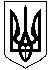 УКРАЇНАОЛЕКСАНДРІЙСЬКА РАЙОННА ДЕРЖАВНА АДМІНІСТРАЦІЯКІРОВОГРАДСЬКОЇ ОБЛАСТІ ВІДДІЛ ОСВІТИвул. 6-го Грудня, .  Олександрія, Кіровоградська область, 28000, тел./факс 05 (235) 4-40-39, е-mail: inbox6@olex.kr-admin.gov.ua, код ЄДРПОУ 02144134_____________ №____________                                                                       Керівникам загальноосвітніх навчальних закладів Про проведення обласного огляду освітніх блогів «Педагогічна блогосфера» Повідомляємо, що відповідно до наказу директора департаменту освіти і науки Кіровоградської обласної державної адміністрації від 09.02.2015 р.   № 43 «Про проведення обласного огляду освітніх блогів “Педагогічна блогосфера”» до 20 квітня 2016 року триває онлайнова реєстрація на даний огляд за посиланням http://goo.gl/zz7FPG . З методичними рекомендаціями щодо організації та проведення обласного огляду освітніх блогів «Педагогічна блогосфера» можна ознайомиться на сайті http://koippo.in.ua/dn/ .Начальник відділу освіти                                               О.ПолтавецьМатяш  90751